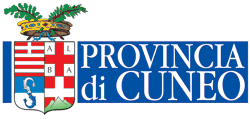 Settore Presidio del TerritorioAlla c.a. della Polizia Locale Faunistico AmbientaleRICHIESTA DI INTERVENTO IN URGENZAGli interventi di urgenza possono essere richiesti dal lunedì al venerdì inviando la richiesta alla Provincia di Cuneo all’indirizzo di posta elettronica certificata dell’Ente protocollo@provincia.cuneo.legalmail.it e, in copia, all’indirizzo di posta elettronica del Corpo di Polizia Locale Faunistico Ambientale: ufficio.vigilanza@provincia.cuneo.it  In alternativa è possibile trasmettere la presente richiesta al numero di FAX: 0171-445475.NB: Per motivi di sicurezza, non si effettuano interventi in urgenza dal tramonto del sabato all’alba del lunedì.Nel caso in cui non si compili la richiesta con un computer, si prega di scrivere in stampatello.INFORMAZIONI RELATIVE AL PROPRIETARIO/CONDUTTORE DEL/DEI FONDO/IIl/la sottoscritto/a _________________________________________________________________ nato/a a ______________________________________________________ il _________________residente in   _____________________________________________________________________nel Comune di __________________________________________________C.A.P. ___________telefono/cellulare_________________________________________________________________e-mail __________________________________________________________________________RICHIEDEUn intervento in urgenza nel/nei fondo/i di cui è proprietario/conduttore nel comune di______________________________________________________________________________________Specificare la località/frazione/azienda/…____________________________________________________________________________________________________________________________________________Indirizzo________________________________________________________________________________DICHIARA(ai sensi dell’art. 47 del DPR n. 445 del 2000 e s.m.i.)di essere il proprietario/conduttore del/dei fondo/i  su cui richiede l’intervento in urgenza;di aver accertato la presenza dei cinghiali, fornendo la seguente descrizione dei danni causati dai cinghiali alle culture sul/sui fondo/i:______________________________________________________________________________________________________________________________________________________________________________________________________________________________________________________________________________________________________________________________________________________________________________________________________________________________che vi sono i seguenti segni che indicano la presenza sul/sui fondo/i (selezionare tutte le casistiche pertinenti):segni di  grufolamento (azione di scavo che il cinghiale esercita con il grugno alla ricerca di tuberi, radici e piccoli invertebrati)impronte e deiezioni del cinghialesegni di bagno di fango in pozze d’acqua presenti sul/sui fondo/isegni lasciati su grattatoi presenti sul/sui fondo/ialtro (specificare):__________________________________________________________________ed allega (è facoltativo) foto che documentano la presenza diretta (foto del cinghiale) o indiretta (foto delle tracce di presenza lasciate dai cinghiali o dei danni subiti) sui fondi.Consapevole delle sanzioni penali richiamate dall’art.76 del D.P.R. 28.12.2000 n.445, in caso di dichiarazioni mendaci e di formazione o uso di atti falsi.ALLEGA :Copia di un documento di identità in corso di validità (ad es. carta di identità, patente di guida, passaporto, etc …)." I dati conferiti saranno trattati nel rispetto dei principi di cui al regolamento UE n. 2016/679 e alla normativa nazionale vigente in materia".Firma del proprietario/conduttore di fondo:____________________________________Data e luogo:____________________________________